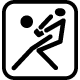 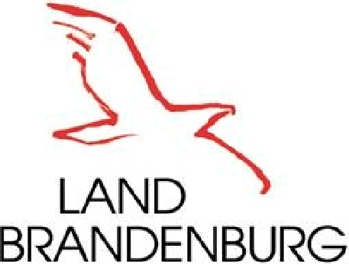 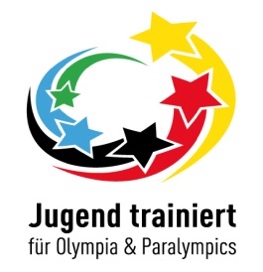 Ausschreibung Bundeswettbewerb der Schulen „Jugend trainiert für Olympia“Landesfinale Brandenburg 2019/2020     Volleyball WK II w (2003-2006)_____________________________________________________________________________Veranstalter:	Ministerium f. Bildung, Jugend und Sport d. Landes BrandenburgAusrichter:	Staatliches Schulamt CottbusBlechenstr. 103046 CottbusSchulsportberater Jörg Piazena, Matthias PetzoldWettkampfort:	Lausitz – Arena, Herrmann – Löns – Straße 19, 03050 Cottbus			Die Anfahrtsskizze ist unter www.lausitzarena-cottbus.de abrufbar.Termin:	Donnerstag, 12. März 2020Wettkampfleiter:	Jens Mihm, Lausitzer Sportschule CottbusTeilnehmer:	Regionalsieger des Landes Brandenburg; Mannschaften der Sportschulen 	Potsdam und Cottbus (Startberechtigung bei Vorlage einer gültigen 	Mannschaftsliste)Wettkampfbeginn:	10.00 Uhr, Einweisung der Mannschaftsleiter und Auslosung 09.30 UhrSpielmodus:	Broschüre „Schulsport im Land Brandenburg 2019/2020“ S. 50/51Meldungen:	bis 02.03.2020 an matthias.petzold@schulaemter.brandenburg.deKontakt:	Tel. 0175 8055040 – Matthias PetzoldHinweise:	Der Veranstalter übernimmt keine Haftung für Schäden gleich welcher Art. Wir wünschen allen Teilnehmern eine gute Anreise und viel Erfolg beim Landesfinale in Cottbus!